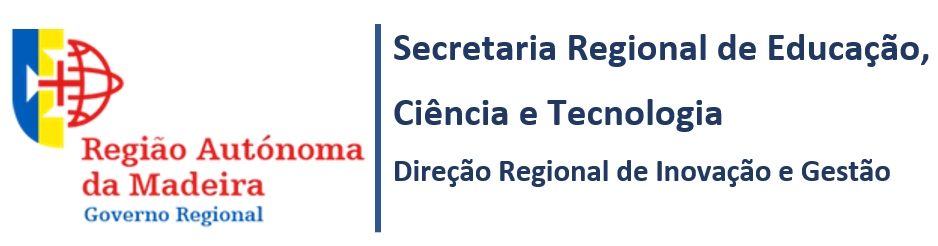 Escola SecuNdária Jaime moniz ANEXO 1.4 Parecer do Projeto docente 2020/2021Decreto Regulamentar Regional nº 13/2018/M, de 15 de novembroData: O Avaliador: Tomei conhecimento da apreciação ao projeto docente,Data: O Avaliado:Ano letivo  ________________/________________Código do estabelecimentoDados do AvaliadoN. º de identificação fiscalDepartamento Curricular Grupo de recrutamento Vínculo Escalão Dados do   AvaliadorDados do   AvaliadorDados do   AvaliadorNº de identificação fiscalNº de identificação fiscalNome Nome Nome Departamento Curricular Grupo de recrutamento Vínculo Vínculo Escalão Assinale com um X os itens que constam no projeto docente  - Em conformidade com:a legislação/orientações internas (aspeto formal)  o serviço distribuído/funções desempenhadas  DIMENSÃO A – Científica e pedagógica:A preparação e organização da prática letiva  As estratégias de intervenção  Os resultados esperados  DIMENSÃO B – Participação nas atividades desenvolvidas na Escola de acordo com as metas e objetivos do PEEAtividades integradas no PAE  DIMENSÃO C – Formação contínua e de desenvolvimento profissional A formação contínua de acordo com as necessidades e/ou cargos e funções a desempenhar  Formação contínua e desenvolvimento profissional de acordo com as prioridades do PEE  Aspetos para o desenvolvimento profissional  Entrada nos serviços administrativosData de entrega pelo avaliado:	Rubrica:Data de entrega: 	Rubrica:Data de envio para o processo individual: 	Rubrica:Apreciação do projeto docente 